EGE ÜNİVERSİTESİ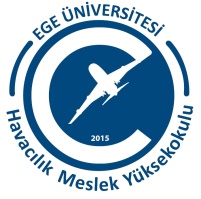 HAVACILIK MESLEK YÜKSEKOKULU MÜDÜRLÜĞÜSTAJ YOKLAMA FORMUİzinli gelmediği gün sayısı	:Raporlu gelmediği gün sayısı	:Toplam staj süresi			: …….. Gün *Bu form kapalı zarfta imza ve mühürlü gönderilecektir.Adı:Öğrenci Numarası:Soyadı:Program:Staj TarihiStaj Günlük Süresi (Saat)(Stajyer)İMZAStaj TarihiStaj Günlük Süresi (Saat)(Stajyer)İMZAİŞYERİ / FİRMA YETKİLİSİ ONAYI(KAŞE VE PARAF/İMZA)